Provide and promote free water in liquor licensed venuesCung cấp và quảng bá nước miễn phí tại các địa điểm được cấp môn bài bán rượuCác địa điểm có môn bài cung cấp rượu bia để tiêu thụ tại chỗ phải cung cấp nước uống miễn phí cho khách hàng của họ.Ủy ban Quy tắc về Cờ bạc và Rượu bia Victoria (VCGLR) khuyến khích quý vị quảng bá việc cung cấp nước cho khách hàng của mình bằng cách treo áp phích poster, có sẵn trên trang mạng VCGLR hoặc quý vị có thể tự tạo áp phích của mình.Hãy nhớ rằng, việc không cung cấp nước uống miễn phí có thể dẫn đến bị phạt tiền nặng. Xem thêm here.www.vcglr.vic.gov.au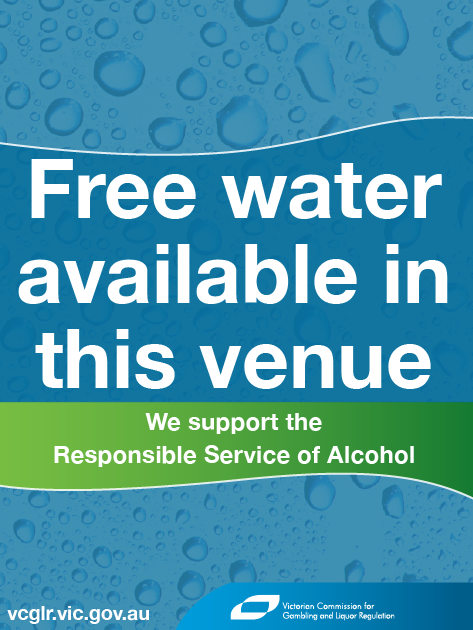 